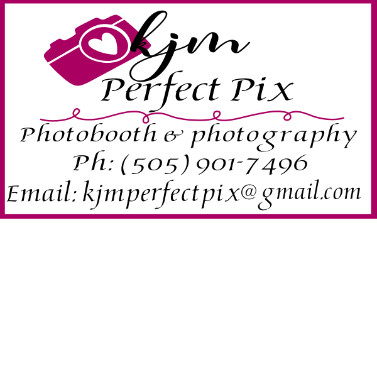 KJM Perfect Pix Photo Booth Contract505-901-7496Owner: Karen Morfinkjmperfectpix@gmail.comPO Box 1092Espanola, NM 87532The following contract and its terms will set forth an agreement between, KJM Perfect Pix Photography (Provider) and _____________________________(Client) the parties, for photo booth services for an event taking place at ________________________(Location).  This written contract sets forth the full, written intention of both parties and supersedes all other written and / or oral agreement between the parties. Service PeriodThe Service Period will begin at: _____________________ on [Date]__________________ and will terminate at: ____________________on [Date]_________________.  Provider agrees to have a KJM Perfect Pix Photo Booth operational for a minimum of 80% during this period, occasionally, operations may need to be interrupted for maintenance of the Photo BoothPaymentA non-refundable retainer in the amount of $150.00 is due upon the signing of this contract. The remaining balance is due the day before Client’s event.  If client wants extended service than what was agreed upon, the rate for extended time will be an additional $100.00 per hour.Date Changes & CancellationsAny request for a date change must be made in writing at least thirty days in advance of the original event date.  If sent by mail, mail must be certified.  Change is subject to photo booth availability and receipt of a new Service Contract. If there is no availability for the alternate date, time or location, the non-refundable retainer shall be forfeited and event cancelled.  Any cancellation occurring less than thirty (30) days prior to the event date shall forfeit all payments received.  If the event is cancelled for any reason the non-refundable reservation fee is forfeited. Access, Space and Power for Photo Booth Client will arrange for an appropriate space for the Photo Booth at event’s venue and power outlets are available.  Photo booth may be placed in an exterior location, provided that it is protected from weather.  If client does not arrange for provider to fit into venue, check to ensure access, Provider will make every attempt to place Photo Booth in an alternate location, if Client is not satisfied with Providers location and client did not meet the terms set within this contract, client will forfeit all payments received.Client Signature____________________ Print Name________________________